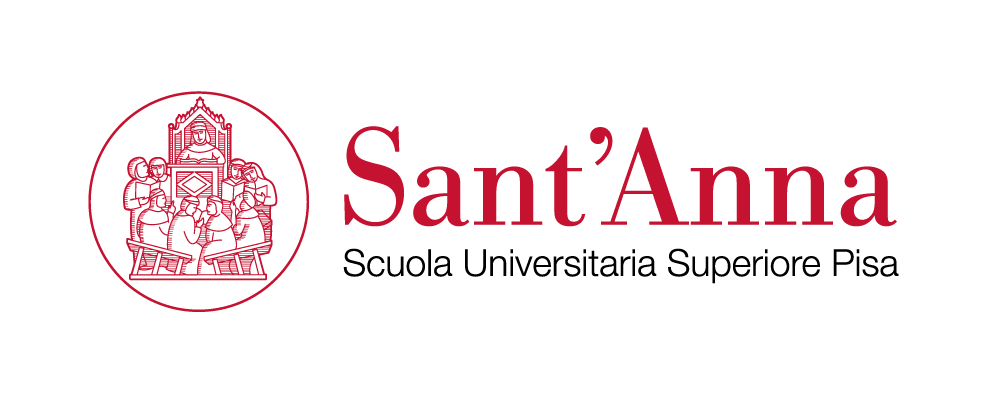 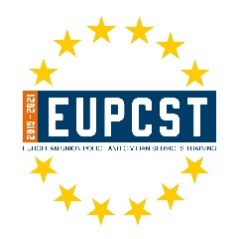 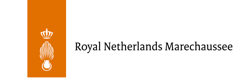 International Standards for the Protection of Individuals and Groups:A Training Course for Officers Working on Human RightsPisa, 15-22 November 2021APPLICATION FORMTO BE FILLED ELECTRONICALLY BY THE APPLICANT(upload it at the following link where requested: )Personal Details	Higher EducationAttendance of relevant Training, Seminars, etc.Professional BackgroundGeneral Professional Experience (starting with most recent – please give details)Language skills (please start with your native language)Former mission experiences and / or related skills.Please outline your reasons (motivation) for attending the course and your intentions with regard to future peace building activities (not more than 300 words)Declaration of the Applicant:By submitting this “Application Form” I confirm that all the information given in this form is correct and complete. I also confirm that I agree to the following conditions of participation:I am motivated, willing and available to engage in all activities during the training. I understand that due to the extensive character of the training course, late arrival or early departure is not acceptable.I accept that the intensive character of the programme does not allow for any additional commitments during the course.I understand that the training institution reserves the right to exclude the participant from the course in case information given in the form proves to be incorrect (i.e. insufficient language skills) or because of misconduct at the training site.Privacy Note: We are concerned about the privacy interests and therefore committed to respecting privacy by using any personal information gathered in the most responsible way. The collected personal data will serve only for the purpose of participation in the training.Family NameCitizenshipForename(s)Date of Birth (yyyy/mm/dd)SexPlace of BirthPassport NumberMailing AddressMailing AddressStreetPostal Code + CityCountryTelephoneTelephoneWorkHomeMobile (compulsory)FaxE-mail (compulsory)Emergency ContactEmergency ContactNameAddressContact NumbersName and Location of University or InstitutionLength of Studies (in Years)Diploma or Degree ObtainedYearCountryInstitutionType of Training, Seminar, etc.CivilianMilitaryPoliceDate(from mmyy to mmyy)CountryOrganisation – CompanyTitle of PositionMain Tasks(Short Description)LanguageScale 1 – 3 (1 = Basic; 2 = Good; 3 = Excellent)Scale 1 – 3 (1 = Basic; 2 = Good; 3 = Excellent)Scale 1 – 3 (1 = Basic; 2 = Good; 3 = Excellent)Scale 1 – 3 (1 = Basic; 2 = Good; 3 = Excellent)LanguageUnderstoodSpokenWrittenRead